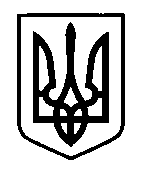 УКРАЇНАПрилуцька міська радаЧернігівська областьУправління освіти  Про звільнення учнів від навчальних занять Відповідно до подання начальника відділу культури і туризму міської ради від 20.02.2017 року №50  у зв’язку з участю учнів ЗНЗ у виставі  «РеанкарНАЦІЯ Тараса»,  НАКАЗУЮ:Звільнити від навчальних занять  16 та 20 лютого  2017 року наступних учні ЗНЗ:     Гімназія №1Горобець Олену ученицю 9-В класуВолошина Олександра учня 9-А класуГазаряна Сергія учня 9-А классуАнікіна Дмитра учня 2 класуЗОШ №2Кирпу Михайла учня 8-Б класуГімназія №5Кендзерську Єлізавету ученицю 8-А класуКононенко Анастасію ученицю 8-А класуВасиленко Анастасію ученицю 5-А класуКрючкова Миколу учня 10-А класуЗОШ №6Ломако Дмитра учня 3-В класуБудюк Діану ученицю 10-А класуШестопал Анастасію ученицю 10-А класуЗОШ №7Дзядченко Анну ученицю 9-Б класуЗОШ №9Головей Данила учень 7-А класу.2. Директорам ЗНЗ видати відповідні накази по закладах. 3. Контроль за виконанням наказу покласти на головного спеціаліста управління освіти Колошко О.П.Начальник  управління освіти				                         С.М. ВОВК21 лютого   2017 р.НАКАЗм. Прилуки                                №71